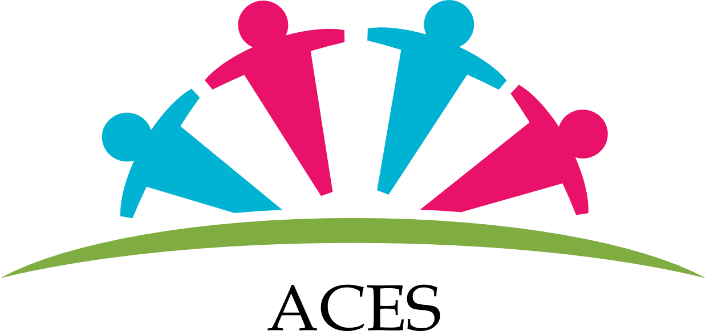 AREA COOPERATIVE FOR EDUCATIONAL SUPPORT             DIRECTOR: CINDY NABER              1212 A SOUTH MAIN STREET, MARYVILLE MO 64468      660 254 6134         FAX: 660 582 2807Area Cooperative for Educational Support (ACES) serves 19 school districts in Northwest Missouri to better meet the needs of at-risk and special education students. The Area Cooperative for Educational Support (ACES) is committed to providing a full continuum of special education and at-risk services for students in member districts from pre-school through 12th grade, as well as, to build the capacity of the educators and school systems in addressing the issues that interfere with educational outcomes. ATTENTION SCHOOL PSYCHOLOGIST FIELD WORK/INTERNS FOR THE 2019/2020 SCHOOL YEAR:If you are looking for diversity, want to provide behavioral intervention support, work as a multi-disciplinary team member and you are a problem-solver, this is for you!  Limited cognitive and academic assessment required. Stipend offered:  $25,000 with full-time staff benefits Please submit the following by April 1st, 2019 to cindy.naber@mndcty.orgUnofficial transcript showing enrollment in a school psychology programLetter of interest/cover letterResume3 letters of recommendation (for fieldworkers: 1 academic and 2 professional/work recommendation)2 sample psychoeducational reports-Specific Learning Disability, Emotional Disturbance, or Autism are preferred (for interns only)You will receive a confirmation email once everything is submitted and you will be contacted with an interview date/time.For all questions please contact:Cindy Naber, Director of ACES660-254-6134cindy.naber@mndcty.org